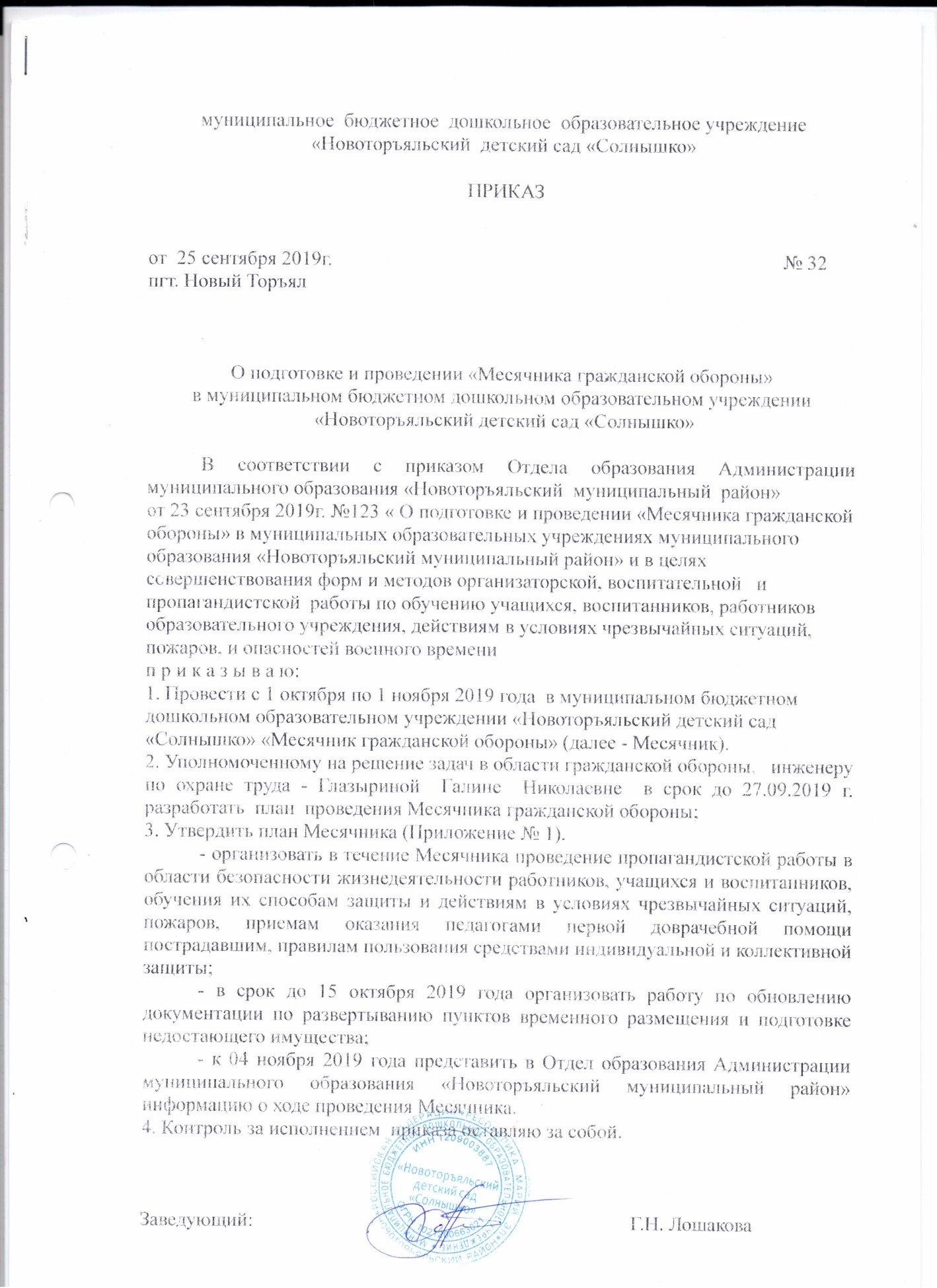                          Приложение № 1П Л А Нпроведения «Месячника гражданской обороны» №п/пМероприятияСрок исполненияИсполнителиКто привлекается1Издание приказа о подготовке и проведении «Месячника гражданской обороны» до 27.09ЗаведующийИнженер по охране трудаСтарший воспитатель2Разработка и утверждение планов проведения «Месячника гражданской обороны» до 27.09ЗаведующийИнженер по охране трудаСтарший воспитательОрганизация проведения тренировок по защите детей и персонала от чрезвычайных ситуаций и порядку действий по сигналам гражданской обороныЗаведующий,инженер по охране трудаСовершенствование учебно-материальной базы по тематике гражданской обороны, в том числе обновление уголков гражданской обороны, изготовление стендов, плакатов по тематике гражданской обороны и защиты населения01.10 - 01.11ЗаведующийИнженер по охране трудаВоспитатели группОрганизация и участие в проведении  тематических выставок, показных занятий, экскурсий в подразделения пожарных частей, конкурсов, викторин, занятий, лекций, бесед по тематике: «Безопасность жизнедеятельности» в образовательных учреждениях01.10 - 01.11Старший воспитательОрганизация и проведение тренировок по защите детей и персонала от чрезвычайных ситуаций01.10 - 01.11Инженер по О.Т., ответственный по ПБОрганизация и проведение обучения вновь принятых педагогических работников по оказанию первой медицинской помощи01.10 - 01.11Заведующий Мед.сестраОрганизация обучения работников по применению средств  пожаротушения01.10 - 01.11Ответственный по ПБОбновление документации по развертыванию пунктов временного размещения, подготовка недостающего имущества01.10 - 01.11Заведующий,Инженер по охране труда3Организация освещения мероприятий, проводимых в период «Месячника гражданской обороны», в средствах массовой информации, на сайте организации01.10 - 01.11Старший воспитательПодведение итогов «Месячника гражданской обороны». Представление отчета о проведенных мероприятиях 
по направлениям деятельности в рамках «Месячника гражданской обороны»до 04.11Заведующий 